Мои контакты : +7 (916) 514-57-14  greengold78@gmail.com Евгений.Требуется выточить набор колец- пальцемеров.  Кольца предназначены для измерения размеров пальца  и ширины подходящего к пальцу кольца в ювелирном салоне.   Всего 4 вида колец. На кольцах вида  № 1,2 и 3 нужно нанести снаружи маркировку внутреннего размера, на кольцах № 4 надо нанести маркировку ширины кольца. Маркировку можно сделать любым  нестирающимся способом. Материал колец любой, не теряющий внешнего вида от времени и контакта с кожей. Нержавеющая сталь  и т.д. Поверхность матовая или полированная.  Срочности нет – делать можно спокойно.Кольца вид №1. Профиль прямой, с небольшими фасками снаружи, и закруглениями изнутри. Ширина всех колец  5.0 мм. Толщина всех колец около 1.7 мм. Размеры  (D) от 14.5 до 23.0 через 0.25 мм, итого 35 штук.Кольца вид №2. Профиль прямой, с небольшими фасками снаружи, и закруглениями изнутри. Ширина всех колец  8.0 мм. Толщина всех колец  около 1.7  мм. Размеры  (D) от 14.5 до 23.0 через 0.25 мм, итого 35 штук.Кольца вид №3. Профиль полукомфорт, с небольшими фасками снаружи, и закруглением большого диаметра изнутри. Ширина всех колец  6.0 мм. Толщина всех колец около 2.0 мм. Размеры  (D) от 14.5 до 23.0 через 0.25 мм, итого 35 штук.Кольца вид №4. Профиль прямой, с небольшими фасками снаружи, и закруглениями изнутри. В кольце есть вырез примерно 70 -80 градусов с закругленными краями. Ширина  колец  от 3.0 мм до 12.0 мм через  1.0 мм. Толщина всех колец около 1.7 мм. Размеры  (D)  16.5 мм и 19.5 мм. То есть надо сделать по 10 колец разной ширины в двух размерах, итого 20 штук.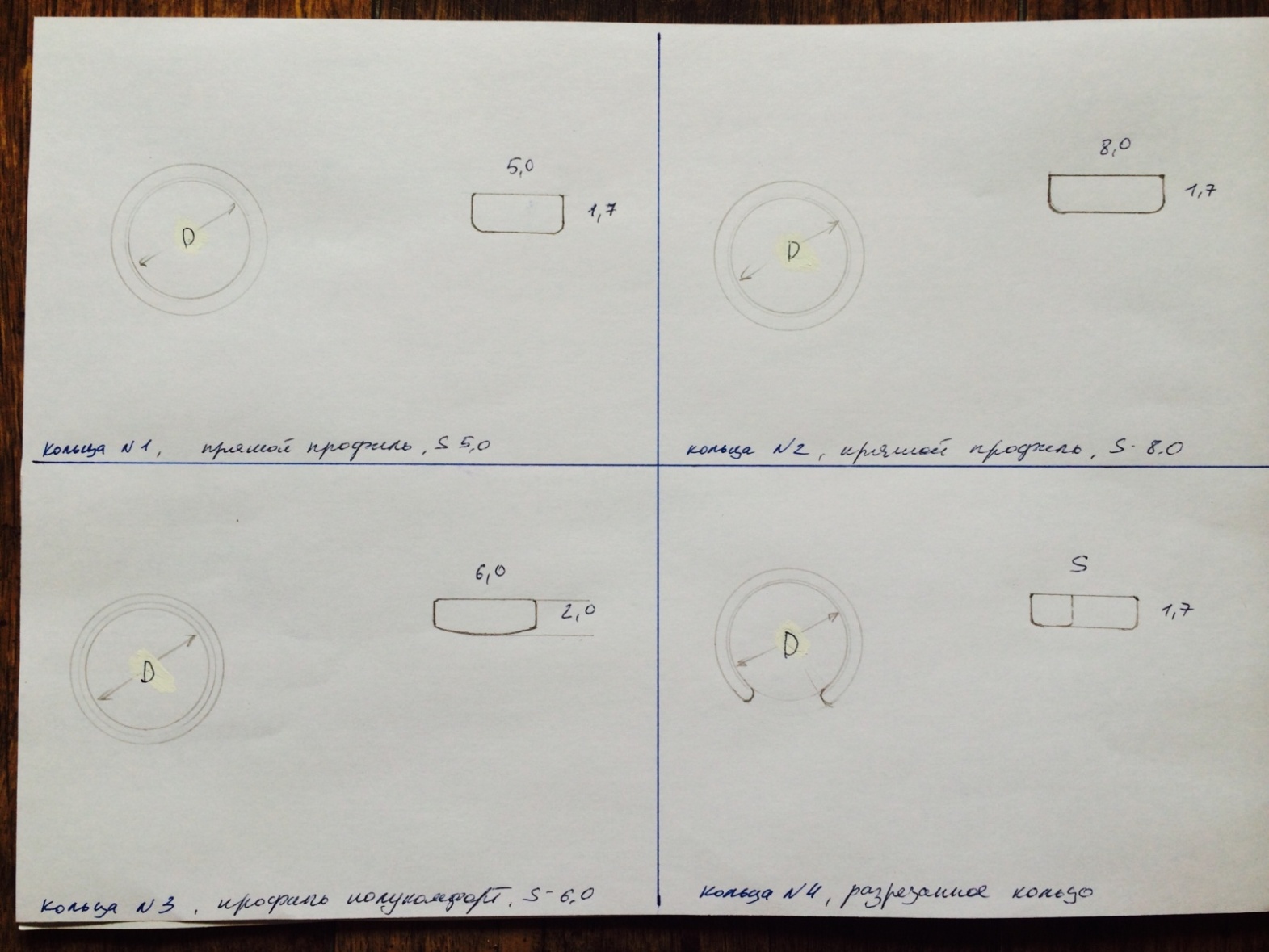 